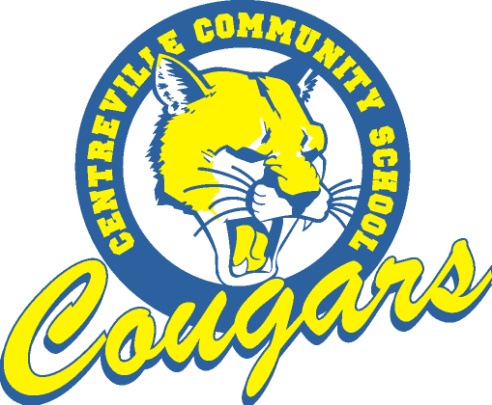 CCS Grade 5 School Supplies List for 2021-2022Student fee $35 (can be paid online through School Cash Online)Pencil case1 package Hilroy notebooks (4 per package)1 red duo-tang 1 green duo-tang1 yellow duo-tang1 purple duo-tang 1 blue duo-tang30 cm ruler  1 red 1” hard-cover binder 1 blue 1” hard-cover binder3 packages page protectors1 hard cover writing journal (can be any colour/style)Art sketch book (without any lines is preferable)1 package heavyweight loose-leaf (please do not send regular looseleaf if you cannot find heavyweight, I have plenty!) 1 box of Ziploc bags, large 1 box small Ziploc bags (sandwich size)10 large dry erase markers (Expo brand markers work best)1 package small dry erase markers2 highlighters (any colours)4 packages of HB pencils, 12 per package 1 package coloured pencils, 24 per pack1 package coloured markers 2 erasers2 large glue sticks1 pair of scissors3 boxes of KleenexHeadphones (any size)Inside sneakers 